Паспорт инвестиционной площадки Основные сведения о площадкеУдаленность участка (км):Доступ к площадкеОсновные параметры зданий и сооружений, расположенных на площадкеСобственные транспортные коммуникации (на территории площадки)Характеристика инженерной инфраструктурыТрудовые ресурсыНазвание площадкиПлощадка № 67-17-33Местонахождение (адрес) площадкиКадастровый номер (при наличии)Смоленская область, Сафоновский район, Барановское с/п, д. Иваники67:17:1650101:377Тип площадки (свободные земли; объекты незавершенного строительства; производственная база; иное)3 га (земли поселений) Владелец площадкиАдминистрация муниципального образования «Сафоновский район» Смоленской областиФорма собственностимуниципальнаяЮридический (почтовый) адрес, телефон (код города), e-mail, web-site215500, Смоленская область, г. Сафоново, ул. Ленина, д.3, safonovo@admin-smolensk.ruКонтактное лицо (Ф.И.О.)Пыхов Сергей ПетровичДолжностьНачальник отдела сельского хозяйства Администрации муниципального образования "Сафоновский район" Смоленской области Телефон (код города)8(48142) 4-17-70e-mailsafonovo@admin-smolensk.ruУсловия приобретения (пользования) площадки  (покупка, аренда и т.д.)выкуп по рыночной стоимостиУсловия аренды (приобретения) участкаАренда не предусматриваетсяРасчетная стоимость арендыПрочие затраты, связанные с приобретением площадки (топографическая съемка, составление кадастрового плана, межевание и т.д.)Описание земельного участка:Площадь земельного участка, га 3 гаФорма земельного участкапрямоугольнаяРазмеры земельного участка: длина и ширина173х165мОграничения по высотенетВозможность расширения  земельного участка (да, нет)даКатегория земель (земли сельскохозяйственного назначения; земли поселений; земли промышленности, энергетики, транспорта, связи, радиовещания, телевидения, информатики, земли для обеспечения космической деятельности, земли обороны, безопасности и земли иного специального назначения; земли особо охраняемых природных территорий и объектов; земли лесного фонда; земли водного фонда; земли запаса)Земли  поселенийФункциональная зона (жилая, общественно-деловая, производственная, инженерной и транспортной инфраструктуры, сельскохозяйственного использования, рекреационного назначения, иное)Сельскохозяйственного использованияСуществующие строения на территории участка нетСуществующие инженерные коммуникации на территории участка нетНаличие ограждений и/или видеонаблюдения (есть, нет)нетРельеф земельного участка (горизонтальная поверхность, монотонный склон; уступы; сложный  ландшафт (лощины, промоины, ямы, обрывы, бугры и т.п.);  смешанный ландшафт)Горизонтальная поверхность, рельеф спокойныйВид грунтасуглинкиГлубина промерзания, м1,6 мУровень грунтовых вод, мПо инженерно-геологическим изысканиямВозможность затопления во время паводковнетПриоритетное направление использования площадкидля ведения сельскохозяйственного производства.Описание близлежащих территорий и их использованияРасстояние до ближайших жилых домов (км)0,3 км.Близость к объектам, загрязняющим окружающую среду (указать тип загрязнения и расстояние, км)нетОграничения использования участка (санитарно-защитная зона, водоохранная зона, зона охраны объектов культурного наследия, близость к природным заповедникам, охранные зоны инженерных коммуникаций, иное) нетВиды разрешенного использования, исходя из функционального зонированиярастениеводствоТекущее использование площадкиНе используетсяИстория использования площадкиЗемли сельскохозяйственного назначенияот центра субъекта Российской Федерации, в котором находится площадка113 км (г. Смоленск)от центра ближайшего субъекта Российской Федерации274 км (г. Калуга)от центра муниципального образования, в котором находится площадка 13,5 км (г. Сафоново)от центра ближайшего муниципального образования48 км (г. Ярцево)от центра ближайшего населенного пункта0,5 км (д. Иваники)от ближайших автомагистралей и автомобильных дорог  4,2 км (автодорога М1 «Беларусь»)от ближайшей железнодорожной станции1,8 км (ст. Дурово)Автомобильное сообщениеОписание всех существующих автомобильных дорог ведущих к участку (тип покрытия, количество полос, ограничения для транспорта с точки зрения веса, высоты, давления, доступа грузовиков и дорожной техники, специальные дневные или сезонные режимы движения) и  расстояние до дороги, если она не подходит вплотную к площадке асфальтированная дорога, проходящая от трассы М1 «Беларусь» до д. ИваникиЖелезнодорожное сообщениеОписание железнодорожных подъездных путей (тип, протяженность, другое);при их отсутствии - информация о  возможности строительства ветки от ближайшей железной дороги,  расстояние до точки, откуда возможно ответвлениежелезнодорожная станция 1,8 кмИное сообщение-Наименование здания, сооруженияПлощадь, м2Длина, ширина, сетка колоннЭтажностьВысота этажа, мСтроительный материал конструкцийСтепень износа, %Возможность расширенияИспользования  в настоящее время нет--------Тип коммуникацийНаличие (есть, нет)Автодорога (тип, покрытие, протяженность и т.д.)НетЖ/д. ветка (тип, протяженность и т.д.)НетСети телекоммуникаций (телефон, интернет, иное)НетВид инфраструктурыЕд. измеренияУдаленность источника подключения, характеристика сетей и объектов инфраструктурыСвободная мощность, или необходимые усовершенствования для возможности подключенияТариф на подключениеПоставщики услуг (с указанием  контактной информации)нетЧисленность трудоспособного населения административного центра муниципального образованияг.Сафоново - 23052 чел.Общая численность в региональном центрег.Смоленск - 330025 чел.Общая численность населения в муниципальном образованииМО «Сафоновский район» Смоленской области - 57440чел.Общая численность населения в районном центре муниципального образованияг.Сафоново - 42147чел.Инвестиционная площадка № 67-17-33Инвестиционная площадка № 67-17-33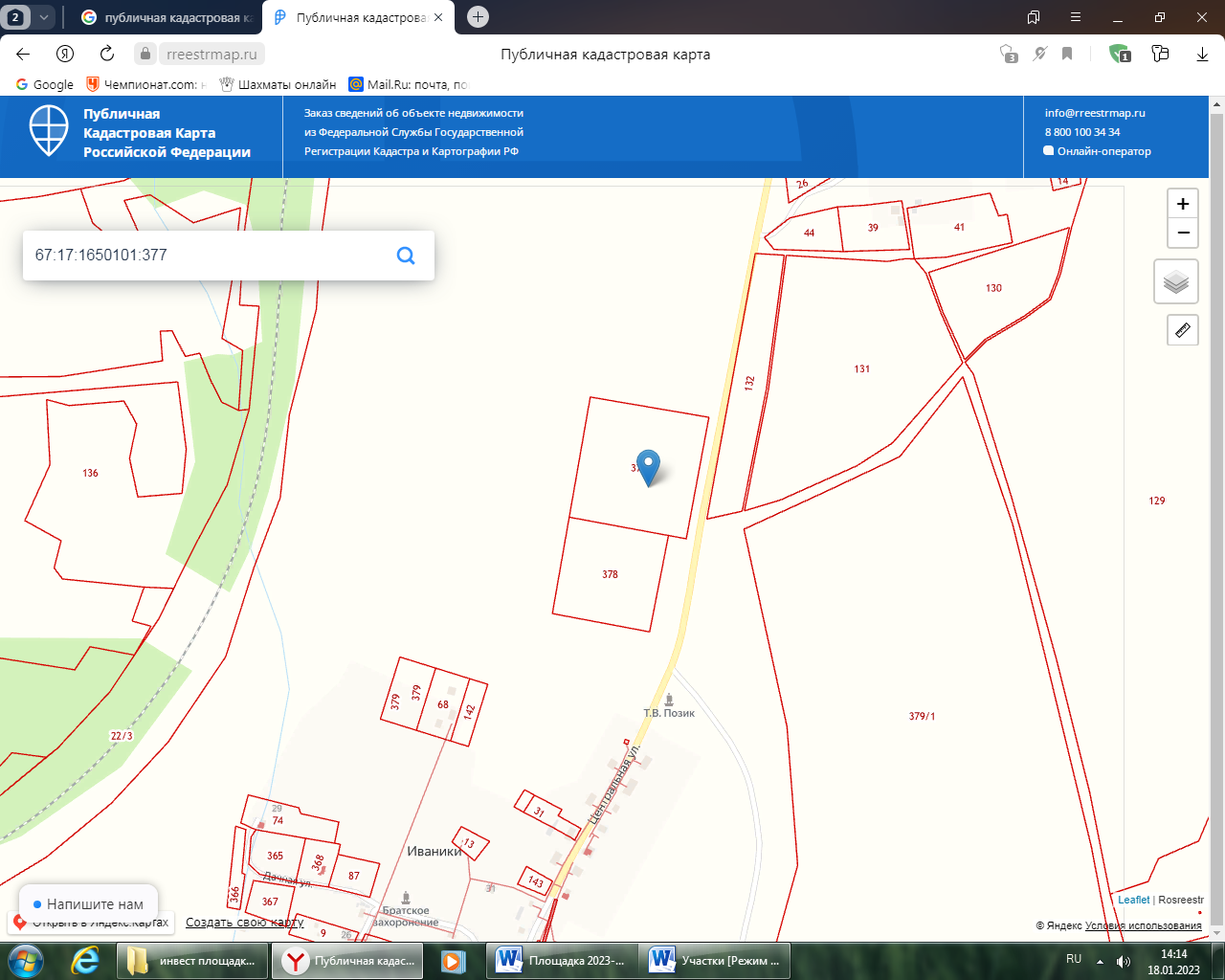 1. Месторасположение:Смоленская область, Сафоновский район, Барановское с/п, д. Иваники- расстояние до г. Москвы: 295 км;- расстояние до г. Смоленска: 113 км;- расстояние до г. Сафоново: 13,5 км;2. Характеристика участка:- площадь 3 га.-  форма собственности - муниципальная.- категория земель–земли поселений;- приоритетное направление использования–для ведения сельскохозяйственного производства.3. Подъездные пути:-   асфальтированная дорога, проходящая от трассы М1 «Беларусь» до д. Иваники;- железнодорожная станция-1,8 км4. Инженерная коммуникация:- отсутствует5. Условия приобретения:Выкуп по рыночной цене